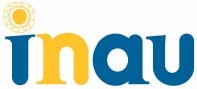 Instituto del Niño y Adolescente del UruguayDivisión Adquisiciones Departamento de ComprasFecha de visita: jueves 17 de  noviembre de 2022 a la hora 10:00.-Avda. Daniel Fernández Crespo 1796 P.1 Tel. 2408. 87.56 Telefax 2408.34.42compras@inau.gub.uy